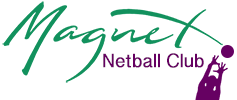 January 2023Dear All,Please find below some general information regarding training, matches, term fees and updates for the upcoming term. For the Spring Term, the teams will continue to compete in the same leagues as the Winter Term.SQUADS
U11’s – BJNL TeamU12’s – BJNL TeamU13’s/U14s – South Region Team & BJNL TeamU15’s – BJNL Team & MDNL Div 1 TeamU16’s – BJNL Team & MDNL Div 1 TeamU19’s – MDNL Prem Team
All teams will be used to develop and train all the girls at their appropriate level and facilitate their own development.  Your daughter may be asked to attend another age group’s training session on occasion, either for development or specific training, or if she has been asked to play for another squad. TERM FEES 
All training will continue to take place indoors for this term at Braywick Leisure Centre.Regular attendance at training is compulsory.  If your daughter cannot make her allocated session regularly, please speak to her coach and we will see if it is possible for her to attend another day.  Please be aware that we will not consider players for match selection if they are not attending training regularly. There are 10 weeks fees for the Spring Term and fees have been set at £75.The Term Fee payment should be paid into the club bank account ASAP and by the very latest by 31st January 2023. PLEASE PAY THESE FEES TO THE CLUB ACCOUNT:  30-95-36  51581660  LLOYDSTRAINING
There are no changes to training times, sessions and coaches since last term, and these are set out below.*U14s regional squad training will also run approximately fortnightly 6.30-8.00pm (on an invitational basis) starting 18th January.Training will commence on Tuesday 10th January/Wednesday 11th January through to 28th/29th March 2023. There will be a two week break for the February half term and due to the courts already being booked out for the annual Newlands Dance show (so no training on 7th/8th February or 14th/15th February 2023). Your individual coach may make separate arrangements for your year group for either of those weeks but if this happens it will be done separately on a pay as you play basis and organised directly through your coach.As a reminder, please be aware that all players are expected to bring their kit bag to training every week with a ball, small first aid kit, water, snack, small towel etc.  It is simply not possible or practical for any of the coaches to arrive with 20 balls to training; please check that your daughter has an appropriate size 5 netball, and that she brings it with her EVERY WEEK!No phones should be used at training.  If girls need to film anything (or parents at matches) for school work, this must be checked in advance with the coaches.TEAMO
Please continue to update Teamo well in advance with your daughter’s availability for both training and matches.  For the older players particularly, please let coaches know well in advance about exams that may affect training / match availability, as this potentially takes out several players at a time.If you are changing availability within 48hrs of a match particularly, please ensure you message or call your coach directly to let her know.  As a member of the club, we expect players to make themselves available for matches as much as they can.MATCH FEES
To keep these payments fair for all games, this is calculated and collected per match, and must be paid on the day, either in cash or by bank transfer to the coach.  Anyone with outstanding match fees must settle up before the term begins.£2 flat fee (all players selected) + £1 per quarter played, eg Match selection + 2 quarters = £4
This covers court costs, umpires and league fees.MDNL – Flat fee of £5 for all players OR £1 flat fee (all players selected) + £1 per quarter playedPARENTS’ COMMITMENTThank you to all the parents, siblings, grandparents and everyone else who helped last term.  We simply cannot run the matches without your help and support.As a reminder, as a minimum, for all matches, we require parents to help with the following roles so please ensure that you make yourselves available to help when you can. If we don’t have enough volunteers, we will be assigning roles to parents on a rota basis to ensure we have enough assistance with matches:a scorera timera parent taking shooting statsa team manager to collect subs & complete match sheets.If you would like to take on the role of Team Manager (or any other specific role) in your daughter’s squad, please chat to her coach.  This involves helping on match days with planning and arrangements, submitting & collating results, organising helpers etc.  KITYou will have all been reminded at the recent AGM that girls are required to have, at a minimum, a club dress and club hoody, and that the club dress must be of an appropriate length. Girls in year 6 (U11) are required by January 2023 to have a Magnet Netball Club hoody only and will have already been provided with a purple competition polo shirt from Sept 2022.  If you require any new kit, please get in touch with Lucy Bavazzano (who has taken over from Annette with regards to kit orders – lucybavazzano@hotmail.com) who has a limited amount of kit in stock which is available to purchase. Hoodies are priced at £45, and dresses are £33.  We have a small number of second hand dresses and hoodies, priced at £25-30 for hoodies and £15-£20 for dresses. 
Black ‘nike pro’ type shorts should be worn under dresses.  Club tracky bottoms are optional, or plain black or navy bottoms may be worn.  Where base layers are needed, these must be black only. Players may wear their own training clothes to weekly training sessions but we kindly request that club kit for other sports is not worn to weekly training.TRAINERSThe start of term is the best time to check your daughter’s netball trainers.Please check the soles of her shoes:do they still have a clear and visible tread across the whole of the foot, especially the ball of the foot, which gets the most wear? If your daughter is playing outside, they will wear much quicker but the tread becomes even more important at this time of year as the ground starts to get slippery or wet.Check inside the shoes – have any of the sole or outer walls of the shoe worn away?Are there any tears in the shoe fabric?  And of course, are they the right size – you generally need to size up half to one size in a netball shoe.If the answer to any of these points is yes, you should be considering replacing her shoes.  Netball trainers are expensive, but they save ankle and knee injuries, and are really the only equipment you need to replace during the season.  Hawkinsport in Bourne End have a selection of shoes, or try Netball UK, Lovell Netball, Asics or even Amazon online.  
We appreciate that this is a lot of information to take on board, but please do contact your individual coaches if you need help or clarification on any of these points.Many thanks and we look forward to continuing a great season!Kind regards,The Magnet Lead Coaching Team
Sally, Marina, Sarah B, Sarah H, Rachael, Bev & Annette 
U11sTuesday 6.00-7.30pm
Sally, Bev & LaraU12sWednesday 5.00-6.30pm
Marina, Sally & TracieU13s/U14s *Wednesday 5.00-6.30pm
Sarah B, Bev & AnnetteU15sWednesday 6.30-8.00pm
Sarah H & AliU16s & U19sWednesday 6.30-8.00pm
Rachael, Bev & Annette